Stand 04/117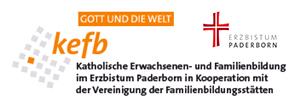 Bildungsstätte / Dekanatsbildungswerk /verbandl. BWBildungsstätte / Dekanatsbildungswerk /verbandl. BWBildungsstätte / Dekanatsbildungswerk /verbandl. BWVeranst.-Nr.Thema der Veranstaltungsreihe:Thema der Veranstaltungsreihe:EinzelthemenEinzelthemenEinzelthemenEinzelthemenEinzelthemenEinzelthemenLfd. Nr.Einzelthema (pro Veranstaltungstag):Einzelthema (pro Veranstaltungstag):Einzelthema (pro Veranstaltungstag):Einzelthema (pro Veranstaltungstag):Einzelthema (pro Veranstaltungstag):